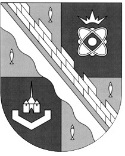 администрация МУНИЦИПАЛЬНОГО ОБРАЗОВАНИЯ                                        СОСНОВОБОРСКИЙ ГОРОДСКОЙ ОКРУГ  ЛЕНИНГРАДСКОЙ ОБЛАСТИпостановлениеот 06/04/2020 № 730О введении дополнительных ограничительныхи  профилактических мер с целью предотвращенияраспространения новой коронавирусной инфекции (COVID-2019) на территории муниципального образования Сосновоборскийгородской округ Ленинградской области В соответствии с постановлением Правительства Ленинградской области                    от 03 апреля 2020 года № 171 "О реализации Указа Президента Российской Федерации от 02 апреля 2020 года № 239" администрация Сосновоборского городского округа    Ленинградской области  п о с т а н о в л я е т:          1. С учетом введения с 16.03.2020 режима «Повышенная готовность», силам и средствам  органов управления городского звена Ленинградской областной подсистемы РСЧС обеспечить функционирование на территории  муниципального образования Сосновоборский городской округ Ленинградской области в данном режиме  до особого распоряжения.           2. Запретить до особого распоряжения  проведение на территории муниципального образования Сосновоборский городской округ Ленинградской области (далее – Сосновоборский городской округ) всех массовых мероприятий.          3. Ограничить передвижение граждан, проживающих и временно находящихся в Сосновоборском городском округе, за исключением лиц, относящихся к категориям работников, указанным в пункте 2 Указа Президента Российской Федерации                      от 25 марта 2020 года № 206. При передвижении необходимо иметь удостоверение личности и документ, подтверждающий место проживания (книжка садовода, свидетельство о праве собственности на жилой дом и т.д.). Иные лица, временно проживающие на территории Сосновоборского городского округа, должны находиться в границах городского округа, по месту временного проживания.Передвижение несовершеннолетних допускается только в сопровождении родителей или иных законных представителей.Рекомендовать гражданам ограничить поездки, в том числе в целях туризма и отдыха.Рекомендовать гражданам воздержаться от посещения религиозных объектов, а также иных мест и объектов, специально предназначенных для богослужений, молитвенных и религиозных собраний.Обязать соблюдать режим самоизоляции граждан в возрасте 65 лет и старше, а также граждан, страдающих хроническими заболеваниями, входящими в перечень заболеваний, требующих соблюдения режима самоизоляции, в соответствии с приложением 3  к  постановлению Правительства Ленинградской области от 3 апреля 2020 года № 171. Режим самоизоляции должен быть обеспечен по месту проживания указанных лиц, в том числе в жилых и садовых домах.4. Гражданам, прибывшим из стран, неблагополучных по коронавирусной инфекции (COVID-2019), незамедлительно сообщать о своем возвращении, месте и датах пребывания, контактную информацию в Территориальный отдел  Межрегионального управления  №122 ФМБА   России на номер телефона:                              4-23-17, 4-73-56.5. Гражданам, посещавшим территории за пределами Российской Федерации   неблагополучные по коронавирусной инфекции (COVID-2019),  обеспечить свою изоляцию на дому на 14 дней со дня возвращения в Российскую Федерацию, осуществлять вызов медицинского работника амбулаторно-поликлинического учреждения по месту жительства (тел. 4-44-60, 6-69-30), при появлении признаков инфекционного заболевания (повышенная температура тела, кашель и др.) незамедлительно обращаться за медицинской помощью на дому с вызовом медицинского работника без посещения медицинских организаций.6.  Рекомендовать руководителям медицинских и  аптечных организаций всех форм собственности, расположенных  в Сосновоборском городском округе,  организовать работу в соответствии с рекомендациями Министерства здравоохранения Российской Федерации и Федерального медико-биологического агентства Российской Федерации.            7. Комитету образования  в период с 6 по 30 апреля 2020 года:            7.1. Обеспечить работу дежурных групп в дошкольных образовательных организациях для детей работников организаций, предусмотренных пунктом 4 Указа Президента Российской Федерации от 2 апреля 2020 года № 239, с проведением обязательных дезинфекционных мероприятий в целях профилактики заболеваний, вызываемых новой коронавирусной инфекцией (COVID-19), и утренней термометрией. Принять меры по организации образовательной деятельности в иных образовательных организациях через использование дистанционных образовательных технологий, позволяющих обеспечить взаимодействие обучающихся и педагогических работников опосредованно (на дому).           7.2. Обеспечить получение обучающимися образовательных организаций, указанными в части 1 статьи 4.2 областного закона "Социальный кодекс Ленинградской области", в том числе оказавшимися после 30 марта 2020 года в трудной жизненной ситуации в связи с распространением новой коронавирусной инфекции (COVID-19), получающими образование опосредованно (на расстоянии), в том числе с применением электронного обучения и дистанционных образовательных технологий, на период особого режима работы наборов пищевых продуктов (сухим пайком, продовольственным пайком).           7.3. Обеспечить получение обучающимися по образовательным программам начального общего образования в образовательных организациях, реализующих основные общеобразовательные программы, получающими образование опосредованно (на расстоянии), в том числе с применением электронного обучения и дистанционных образовательных технологий, на период особого режима работы бесплатно 0,2 литра молока или иного молочного продукта за каждый учебный день.           7.4. Приостановить реализацию образовательных программ спортивной подготовки и перевести обучающихся по указанным программам на самостоятельную подготовку.             8. Образовательным организациям всех форм собственности, осуществляющим деятельность на территории Сосновоборского городского округа, в период с 6                           по 30 апреля 2020 года:           8.1.  Организовать реализацию образовательных программ  и дополнительных общеобразовательных программ через использование дистанционных образовательных технологий, позволяющих обеспечить взаимодействие обучающихся и педагогических работников опосредованно (на дому).             8.2. Закрыть спортивные площадки образовательных организаций для использования населением.              9. Руководителям муниципальных унитарных предприятий и муниципальных учреждений:9.1. Контролировать возвращение сотрудников из заграничных командировок и отпусков из стран, неблагополучных по коронавирусной инфекции (COVID-2019). В случае установления факта пребывания в этих странах незамедлительно информировать Территориальный отдел  Межрегионального управления  №122 ФМБА   России (тел. 4-23-17, 4-73-56).            9.2. Оказывать содействие работникам в обеспечении соблюдения режима самоизоляции на дому  на установленный срок (14 дней) при возращении их из стран, в отношении которых на момент приезда действуют ограничения, установленные Правительством Российской Федерации. Осуществлять мероприятия, направленные на выявление работников с признаками инфекционного заболевания (повышенная температура тела, кашель и др.) и недопущение нахождения таких работников на рабочем месте.9.3. При поступлении запроса Управления Федеральной службы по надзору в сфере защиты прав потребителей и благополучия человека по Ленинградской области или  территориального отдела Межрегионального управления № 122 ФМБА России незамедлительно представлять информацию обо всех контактах в случае  заболевания работника коронавирусной инфекцией, в связи с исполнением им трудовых функций.9.4. При поступлении информации от Управления Федеральной службы по надзору в сфере защиты прав потребителей и благополучия человека по Ленинградской области или территориального отдела Межрегионального управления № 122 ФМБА России о заболевании работника коронавирусной инфекцией организовать проведение дезинфекции помещений, где находился указанный заболевший работник.9.5. Активизировать внедрение дистанционных способов проведения собраний, совещаний и иных подобных мероприятий с использованием сетей связи общего пользования.9.6. Обеспечить проведение ежедневной дезинфекции помещений, размещение информационных материалов по профилактике новой коронавирусной инфекции всеми доступными способами, размещение антисептических средств и устройств для обеззараживания воздуха.            10. Комитету по управлению жилищно-коммунальным хозяйством:           10.1. Обеспечить бесперебойную работу муниципальных учреждений по предоставлению услуг в сфере жилищно-коммунального хозяйства.           10.2. Обеспечить дезинфекцию дворовых территорий, общественных пространств и улиц  на территории  Сосновоборского городского округа не менее двух раз в неделю.  11. Комитету по общественной безопасности и информации обеспечить своевременное  информирование населения о мерах по противодействию распространения коронавирусной инфекции (COVID-2019), в том числе о необходимости соблюдения требований и рекомендаций, указанных в настоящем постановлении.           12. Руководителям учреждений культуры и спортивных учреждений, осуществляющих деятельность на территории Сосновоборского городского округа, приостановить до особого распоряжения  предоставление услуг, предусматривающих проведение спортивных, досуговых, экскурсионных мероприятий.13. Рекомендовать  руководителям предприятий, учреждений, организаций независимо от организационно-правовой формы, осуществляющих свою деятельность на территории  Сосновоборского городского округа:13.1. Издать локальные акты «О введении ограничительных и профилактических мероприятий с целью недопущения распространения новой коронавирусной инфекции (COVID-2019)».13.2. Ввести карантин в местах проживания временной рабочей силы.14. Рекомендовать юридическим лицам и индивидуальным предпринимателям, осуществляющим деятельность на торговых объектах,  перевозку   автомобильным транспортом, регулярно проводить мероприятия по дезинфекции, размещать при входах  антисептические средства для работников и лиц, посещающих организации, устройства для обеззараживания воздуха.            15. Признать утратившими силу:                 постановление  администрации Сосновоборского городского округа   от 16.03.2020 № 578 «О введении на территории муниципального образования Сосновоборский городской округ Ленинградской области режима повышенной готовности для органов управления и сил городского звена Ленинградской областной подсистемы РСЧС и ограничительных, профилактических мер с целью предотвращения распространения  новой коронавирусной инфекции (COVID-2019) на территории  муниципального образования Сосновоборский городской округ Ленинградской области»;            постановление  администрации Сосновоборского городского округа   от 24.03.2020 № 663  «О внесении изменений в постановление администрации Сосновоборского городского округа от 16.03.2020 № 578 «О введении на территории муниципального образования Сосновоборский городской округ Ленинградской области режима повышенной готовности для органов управления и сил городского звена Ленинградской областной подсистемы РСЧС и ограничительных, профилактических мер с целью предотвращения распространения  новой коронавирусной инфекции (COVID-2019) на территории  муниципального образования Сосновоборский городской округ Ленинградской области»;            постановление  администрации Сосновоборского городского округа   от   30.03.2020 № 689  «О внесении изменений в постановление администрации Сосновоборского городского округа от 16.03.2020 № 578 «О введении на территории муниципального образования Сосновоборский городской округ Ленинградской области режима повышенной готовности для органов управления и сил городского звена Ленинградской областной подсистемы РСЧС и ограничительных, профилактических мер с целью предотвращения распространения  новой коронавирусной инфекции (COVID-2019) на территории  муниципального образования Сосновоборский городской округ Ленинградской области».              16. Общему отделу администрации (Петровская Т.Н.) обнародовать настоящее постановление на электронном сайте  городской газеты «Маяк».      	   17. Отделу по связям с общественностью (пресс-центр)  Комитета по общественной безопасности и информации Сосновоборского городского округа (Никитина В.Г.) разместить настоящее постановление на официальном сайте Сосновоборского городского округа.        18. Настоящее  постановление вступает в силу со дня официального обнародования.                 19. Контроль за исполнением настоящего постановления оставляю за собой.Глава Сосновоборского городского округа                                                   М.В.Воронковисп.Е.А.Барабошкинат.2-99-64 ПТСОГЛАСОВАНО:Заместитель главы администрациипо социальным  вопросам______________  Горшкова Т.В. 06.04.2020Заместитель главы администрации по безопасности, правопорядку иорганизационным вопросам ______________  Колган А.В.  06.04.2020Заместитель главы администрации по жилищно-коммунальному комплексу______________  Иванов А.В.06.04.2020Зам. начальника юридического отдела_______________ Шустова Ю.Н.  06.04.2020Главный специалист общего отдела_______________  Петровская Т.Н.  06.04.2020                                                                                                                                                Рассылка: Зам.главы по соц.вопросам Горшковой Т.В.Зам.главы по безопасности, правопорядку иорганизационным вопросам Колган А.В.                                                                                                  общий отдел, КО, КЖКХ, ОСП, пресс-центр,                                                                                                                    гл. санитарный врач Егорова И.Е. 